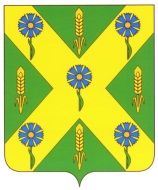 РОССИЙСКАЯ  ФЕДЕРАЦИЯОРЛОВСКАЯ ОБЛАСТЬОТДЕЛ ОБЩЕГО ОБРАЗОВАНИЯ, МОЛОДЕЖНОЙ ПОЛИТИКИ И СПОРТА АДМИНИСТРАЦИИ НОВОСИЛЬСКОГО РАЙОНА ОРЛОВСКОЙ ОБЛАСТИПРИКАЗ     26 января 2023 г. 						                            №21   г. НовосильОб утверждении муниципального плана-графика (дорожной карты) по введению и реализации обновлённого федерального государственного образовательного стандарта среднего общего образования в общеобразовательных учреждениях Новосильского районаНа основании приказа Департамента образования Орловской области от 26.12.2022г. № 1953 «Об утверждении регионального плана-графика (дорожной карты) по введению и реализации обновлённого федерального государственного образовательного стандарта среднего общего образования в общеобразовательных организациях Орловской области», п р и к а з ы в а ю: 1.Утвердить муниципальный план-график (дорожную карту) по введению и реализации обновлённого федерального государственного образовательного стандарта среднего общего образования в общеобразовательных учреждениях Новосильского района (далее – ФГОС ООО, муниципальный план-график) в соответствии с приложением 1.2. Рекомендовать руководителям общеобразовательных учреждений Новосильского района обеспечить выполнение мероприятий в соответствии с прилагаемым Планом.3. Отделу общего образования, молодёжной политики и спорта администрации Новосильского района:3.1. Обеспечить контроль за выполнением мероприятий Плана согласно  установленным срокам;3.2. Довести настоящий приказ до руководителей   общеобразовательных учреждений Новосильского района;3. Контроль за исполнением приказа оставляю за собой.И.о. начальника отдела                                                            Е.А. УшаковаПриложение 1к приказу отдела общего образования,                                        молодёжной политики и спорта                                                             администрации Новосильского района                                                           26 января 2023г. №  21Муниципальный план-график (дорожная карта) мероприятий по введению и реализации обновлённого федерального государственного образовательного стандарта среднего общего образования в общеобразовательных учреждениях Новосильского района№Задачи/наименование мероприятияСрокиОтветственныеисполнителиПоказатели/ожидаемые результаты1.Организационно-управленческое обеспечение введения обновлённого ФГОС СОО1.Организационно-управленческое обеспечение введения обновлённого ФГОС СОО1.Организационно-управленческое обеспечение введения обновлённого ФГОС СОО1.Организационно-управленческое обеспечение введения обновлённого ФГОС СОО1.Организационно-управленческое обеспечение введения обновлённого ФГОС СОО1.1Проведение самодиагностики готовности к введению обновлённых ФГОС СОО на муниципальном уровнеЯнварь –февраль 2023 г.Отдел образования, общеобразовательные учрежденияПроведена оценка готовности к введению обновлённого ФГОС СОО, выявлены дефициты1.2Участие педагогического сообщества Новосильского района в совещаниях Минпросвещения России по актуальным вопросам введения обновлённого ФГОС СООЯнварь –февраль 2023 гОтдел образования, общеобразовательные учрежденияОбеспечена своевременная коррекция действий муниципальных, школьных управленческих команд в рамках введения обновлённого ФГОС СОО1.3Организация работы муниципальной системы контроля готовности к введению обновлённого ФГОС СООЯнварь –февраль 2023 гОтдел образования, общеобразовательные учрежденияОбеспечен промежуточный контроль готовности общеобразовательных учреждений к введению обновлённого ФГОС СОО2.Нормативное обеспечение введения обновлённого ФГОС среднего общего образования2.Нормативное обеспечение введения обновлённого ФГОС среднего общего образования2.Нормативное обеспечение введения обновлённого ФГОС среднего общего образования2.Нормативное обеспечение введения обновлённого ФГОС среднего общего образования2.Нормативное обеспечение введения обновлённого ФГОС среднего общего образования2.1. Разработка и утверждение муниципального плана-графика («дорожной карты») мероприятий по введению и реализации обновлённого ФГОС СООЯнварь2023 г.Отдел образованияСинхронизированы процессы управления введения обновлённого ФГОС СОО на муниципальном уровне и уровне ОУ2.2Определение дефицитов при организации условий реализации обновлённого ФГОС СОО в соответствии с требованиями к материально-техническому обеспечению образовательного процесса и способов их ликвидацииЯнварь-март 2023 г.Отдел образования, общеобразовательные учрежденияРеализация комплекса мероприятий по обеспечению условий реализации основных образовательных программ среднего общего образования в соответствии с обновлённым ФГОС СОО общеобразовательными учреждениями Новосильского района3. Методическое обеспечение введения обновлённого ФГОС среднего общего образования3. Методическое обеспечение введения обновлённого ФГОС среднего общего образования3. Методическое обеспечение введения обновлённого ФГОС среднего общего образования3. Методическое обеспечение введения обновлённого ФГОС среднего общего образования3. Методическое обеспечение введения обновлённого ФГОС среднего общего образования3.1.Проведение инструктажа управленческих команд общеобразовательных учреждений по использованию методических рекомендаций по вопросам введения обновлённого ФГОС СООМай-июнь  2023 г.РМО, ОУПроведение РМО, ШМО, педсоветов3.2.Обеспечение использования учителями методических пособий по учебным предметамИюнь-декабрь 2023г.РМО, ОУДоведены до учителя способы достижения планируемых образовательных результатов3.3.Организация включения в педагогическую деятельность учителя федеральных онлайн-конструкторов, электронных конспектов уроков по всем учебным предметам, соответствующих требованиям обновлённого ФГОС СООАвгуст  2023 г.РМО, ОУСнижена нагрузка на учителя при подготовке к учебному занятию. Аккумулированы эффективные приёмы и методы обучения на единой цифровой платформе3.4Организация системной работы по формированию функциональной грамотности обучающихсяПо муниципальному плану-графикуОтдел образования, общеобразовательные учрежденияДостигнуто повышение качества образования3.5Организация использования учителями-предметниками федерального банка заданий по формированию функциональной грамотностиПостоянноРМО, ОУШкольники умеют решать задачи с различными формулировками заданий4.Кадровое обеспечение введения обновлённого ФГОС среднего общего образования4.Кадровое обеспечение введения обновлённого ФГОС среднего общего образования4.Кадровое обеспечение введения обновлённого ФГОС среднего общего образования4.Кадровое обеспечение введения обновлённого ФГОС среднего общего образования4.Кадровое обеспечение введения обновлённого ФГОС среднего общего образования4.1Обеспечение повышения квалификации руководителей общеобразовательных учреждений. Разрабатывающих и реализующих основные образовательные программы среднего общего образования по вопросам реализации обновлённого ФГОС СООМарт-апрель 2023 г.Общеобразовательные учрежденияПедагогические работники общеобразовательных учреждений повысили  квалификацию по вопросам введения обновлённого ФГОС СОО. Синхронизированы процессы обучения педагогических и управленческих команд на муниципальном уровне и уровне общеобразовательного учреждения на всей территории района5. Мероприятия общеобразовательных учреждений по введению обновлённого ФГОС среднего общего образования5. Мероприятия общеобразовательных учреждений по введению обновлённого ФГОС среднего общего образования5. Мероприятия общеобразовательных учреждений по введению обновлённого ФГОС среднего общего образования5. Мероприятия общеобразовательных учреждений по введению обновлённого ФГОС среднего общего образования5. Мероприятия общеобразовательных учреждений по введению обновлённого ФГОС среднего общего образования5.1Самооценка готовности общеобразовательных учреждений к реализации обновлённого ФГОС СОО (условий, ресурсного обеспечения реализации образовательных программ)февраль 2023 г.Общеобразовательные учрежденияПроведена самооценка готовности общеобразовательных учреждений к реализации обновлённого ФГОС СОО5.2Разработка приказа о создании рабочей группы по введению обновлённого ФГОС СОО в общеобразовательном учрежденииФевраль 2023 г.Общеобразовательные учрежденияОпределён состав рабочей группы по введению обновлённого ФГОС СОО5.3Разработка и утверждение плана-графика («дорожной карты») введения обновлённого ФГОС СОО в общеобразовательном учрежденииФевраль 2023гОбщеобразовательные учрежденияРазработан и утверждён план-график(«дорожная карта») введения обновлённого ФГОС СОО в общеобразовательном учреждении5.4Проведение педагогических советов по вопросам введения обновлённого ФГОС СООМай 2023гОбщеобразовательные учрежденияСинхронизированы процессы введения обновлённого ФГОС СОО для организации работы на муниципальном уровне и уровне общеобразовательного учреждения5.5Организовать обновление учебно-методической документации в общеобразовательном учреждении с учётом введения обновлённого ФГОС СООМай-август 2023гОбщеобразовательные учрежденияОбновлена учебно-методическая документация в общеобразовательных учреждениях с учётом введения обновлённого ФГОС СОО5.6Формирование системы мониторинга готовности каждого учителя к реализации обновлённого ФГОС СОО (пройдены курсы повышения квалификации, утверждены рабочие программы, в календарно-тематическое планирование встроены задания по формированию функциональной грамотности, в педагогическую деятельность включены федеральные онлайн-конструкторы рабочих программ, электронные конспекты уроков, соответствующие требованиям обновлённого ФГОС СОО)Апрель-август 2023гОбщеобразовательные учрежденияСинхронизированы процессы введения обновлённого ФГОС СОО для организации работы на муниципальном уровне и уровне общеобразовательного учреждения5.7Приведение нормативной базы (локальных актов) общеобразовательного учреждения в соответствии с требованиями обновлённого ФГОС СОО, внесение необходимых измененийАпрель-август 2023гОбщеобразовательные учрежденияСинхронизированы процессы введения обновлённого ФГОС СОО для организации работы на муниципальном уровне и уровне общеобразовательного учреждения Нормативная база приведена в соответствии с требованиями обновлённого ФГОС СОО, внесены необходимые изменения в локальные акты общеобразовательного учреждения5.8Определён список учебников, учебных пособий, информационно-цифровых ресурсов, используемых в образовательном процессе и соответствующих требованиям обновлённого ФГОС СОО, обеспечена доступность использования информационно-методических ресурсов для участников образовательных отношенийВ соответствии со сроками утверждения Федерального перечня учебниковОтдел образования, общеобразовательные учрежденияБиблиотеки укомплектованы УМК по всем предметам учебных планов для реализации обновлённого ФГОС СОО в соответствии с Федеральным перечнем учебников. Обучающиеся обеспечены УМК для освоения обновлённого ФГОС СОО5.9Координация взаимодействия общеобразовательных учреждений, организаций дополнительного образования, обеспечивающих реализацию основных образовательных программ среднего общего образования в соответствии с обновлённым ФГОС СООАпрель-май 2023гОбщеобразовательные учрежденияСинхронизированы процессы введения обновлённого ФГОС СОО для организации работы педагогических и управленческих команд. Определена модель реализации сетевых форм взаимодействия общеобразовательного учреждения с организациями дополнительного образования, в реализации основных образовательных программ, соответствующих требованиям обновлённого ФГОС СОО5.10Разработка плана работы внутришкольных методических объединений с ориентацией на рассмотрение и методическую помощь педагогическим работникам в вопросах реализации обновлённого ФГОС СОО, сформированы методические группы по всем направлениям функциональной грамотностиАпрель-май 2023гОбщеобразовательные учрежденияСинхронизированы процессы введения, обновлённого ФГОС СОО для организации работы педагогических и управленческих команд5.11Обеспечены кадровые, финансовые, материально-технические и иные условия реализации основной образовательной программы среднего общего образования, соответствующей требованиям обновлённого ФГОС СООАвгуст 2023 годаОбщеобразовательные учрежденияСинхронизированы процессы введения, обновлённого ФГОС СОО для организации работы педагогических и управленческих команд5.12Проведение классных родительских собраний в 10-11 классах с информацией об обучении по обновлённому ФГОС СООАпрель-май 2023гОбщеобразовательные учрежденияРодители (законные представители) проинформированы об обучении по обновлённому ФГОС СОО5.13Информирование родительской общественности о переходе на обучение по обновлённому ФГОС СОО. Размещение на сайте общеобразовательных учреждений информационных материаловВ течение всего периодаОбщеобразовательные учрежденияНа сайтах общеобразовательных учреждений размещены информационные материалы